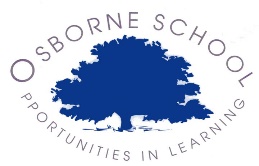 Osborne SchoolPlease note that this policy covers Osborne Main Site and the OsKings site.  Unless stated otherwise each section refers to both sites.STATEMENT OF INTENTIt is our policy to carry out our activities in such a way as to ensure so far as is reasonably practicable, the health, safety and welfare of our employees and all persons likely to be affected by our activities including the general public where appropriate.  We will co-operate and co-ordinate with partnerships, contractors, sub-contractors, employers, Hampshire County Council departments and the occupiers and owners of premises and land where we are commissioned to work in order to pursue our Health and Safety Policy aims.Our aims are to:Provide and maintain a safe and healthy working environment ensuring the 	welfare of all personsMaintain control of health and safety risks arising from our activitiesComply with statutory requirements as a minimum standard of safetyConsult with all staff on matters affecting their health, safety and welfareProvide and maintain safe systems, equipment and machineryEnsure safe handling, storage and use of substancesProvide appropriate information, instruction and supervision for everyoneEnsure staff are suitably trained and competent to do their work safelyContinually develop a safety culture to remove or reduce the possibility of 	accidents, injuries and ill-healthAssess risks, record significant findings and monitor safety arrangementsReview and revise safety policies and procedures periodically and when 	circumstances may introduce a requirement to amend or improve arrangementsDevelop and maintain a positive health and safety culture through regular 	communication and consultation with employees and their representatives on 	health and safety mattersOur health and safety management system has been developed to ensure that the above commitments can be met.  All staff and governors will be instrumental in its implementation.ORGANISATIONEmployer ResponsibilityThe overall responsibility for health and safety at Osborne School (including the College and Oskings) is held by Hampshire County Council who will:Ensure that health and safety has a high profileEnsure adequate resources for health and safety are made availableConsult and advise staff regarding health and safety requirements & arrangements Periodically monitor and review local health and safety arrangementsResponsible Manager The responsible manager for the premises is the Headteacher who will act to:Develop a safety culture throughout the school/premisesConsult staff and provide information, training and instruction so that staff are 	able to perform their various tasks safely and effectivelyAssess and control risk on the premises as part of everyday management Ensure a safe and healthy environment and provide suitable welfare facilitiesMake operational decisions regarding health and safetyEnsure periodic safety tours and inspections are carried outEnsure significant hazards are assessed and risks are managed to prevent harmEnsure staff are aware of their health and safety responsibilities Periodically update governing bodies/partnerships as appropriateProduce, monitor and periodically review all local safety policies and proceduresAll Staff (including volunteers)All staff have a statutory obligation to co-operate with the requirements of this policy and to take care of their own health and safety and that of others affected by their activities by:Supporting the school/premises health and safety arrangementsEnsuring their own work area remains safe at all timesNot interfering with health and safety arrangements or misusing equipmentComplying with all safety procedures, whether written or verbally advised, for their 	own protection and the protection of those who may be affected by their actionsReporting safety concerns to their staff representative or other appropriate personReporting any incident that has led, or could have led to damage or injuryAssisting in investigations due to accidents, dangerous occurrences or near-missesNot acting or omitting to act in any way that may cause harm or ill-health to othersCaretaker/Site ManagerThe caretaker/site manager is responsible for undertaking a wide range of typical health and safety related duties on behalf of, and under the direction of the responsible manager. They are to work within the parameters of any provided training and in accordance with risk assessments and the on-site safe working practices.  They are to work within their level of competence and seek appropriate guidance and direction from the headteacher and/or the Children’s Services Health & Safety Team as required.  On-Site Health & Safety Co-ordinator/OfficerThe on-site health & safety officer/co-ordinator to the school/premises will manage, advise and co-ordinate local safety matters on behalf of, and under the direction of the responsible manager.  This is the school business manager.  They are to work within their level of competence and seek appropriate guidance and direction from the headteacher and/or the Children’s Services Health & Safety Team as required.  All Teachers & SupervisorsThe responsibility of applying local safety procedures on a day-to-day basis rests with the teachers and supervisors.  Where any new process or operation is introduced in the area of their responsibility, they are to liaise appropriately so that the associated risks are assessed and any precautions deemed necessary are implemented.  They are to ensure that all new members of staff under their control are instructed in their own individual responsibilities with regards to health and safety, and they will appropriately monitor those new staff.  They are to make periodic inspections of their areas of responsibility, taking prompt remedial action where necessary to control risk.Safety Committee – this is the full governing body.The purpose of the safety committee is to assist in the assessment of safety related matters and provide appropriate support to the headteacher.  The safety committee is to periodically meet to monitor and discuss on-site health and safety performance, and recommend any actions necessary should this performance appear or prove to be unsatisfactory.  Safety committee staff will be kept informed of all changes in practices and procedures, new guidance, accidents, incidents and risk related matters. The governing body at Osborne School/College/OsKings have adopted a boardroom style and meet every two months.Fire Safety Co-ordinator – Osborne/Osborne CollegeThe Site Manager is the fire safety co-ordinator who is the competent person for fire safety on the premises and acts on behalf of the Headteacher.  They should attend the fire safety co-ordinator training course (IOSH fire risk assessment principles and practices) and refresh this training every three years.  The fire safety co-ordinator is responsible for the local management and completion of day-to-day fire safety related duties and upkeep of the fire safety manual.   The fire safety co-ordinator is to work within their level of competence and seek appropriate guidance and direction from the headteacher and/or the Children’s Services Health & Safety Team and the Property Services Fire Team as required. Fire Safety Co-ordinator - OsKings School Business Manager at Kings, is the fire safety co-ordinator who is the competent person for fire safety on the premises and acts on behalf of the headteacher. He/she is to attend the fire safety co-ordinator training course and refresh this training every three years. The fire safety co-ordinator is responsible for the local management and completion of day-to-day fire safety related duties and upkeep of the fire safety manual. The fire safety co-ordinator is to work within their level of competence and seek appropriate guidance and direction from the headteacher and/or the Children’s Services Health & Safety Team as required.Facilities Management Trained Staff Children’s Services Department require that every site have access to a facility management trained member of staff who is the competent person for the overall management of general premises facilities and acts on behalf of the responsible manager.  They should attend the facilities management training course and refresh this training every six years.  They are responsible for the local management and completion of day-to-day premises matters and duties.  They should work within their level of competence and seek appropriate guidance and direction from the headteacher and/or the Children’s Services Health & Safety Team as required.  Health & Safety Representative – nominated member of staffThe premises health and safety representative (whether a member of staff who is union appointed, or non-union and locally nominated) will represent the staff with regard to their health and safety at work.  They are expected to promote a positive safety culture throughout the premises and carry out the health and safety duties appropriate to their role in accordance with current guidance and legislative requirements.Head of DepartmentThe Head of Department is responsible for the day-to-day local management of health and safety within their own department, acting on behalf of the headteacher.  They will ensure that staff are provided with adequate safety information and they will manage all integral and specific risks relating to the department’s functions.  They will ensure the department complies with overall school policies and procedures; that all activities are periodically risk assessed, periodic inspections are carried out, and necessary controls are implemented.  Legionella Competent PersonThe Site Manager is the nominated competent person for Legionella on the premises and acts on behalf of the headteacher to provide the necessary competence to enable Legionella to be managed safely.  They will annually complete the Legionella e-learning course and all training records are to be retained.  The Legionella competent person will ensure that all periodic and exceptional recording, flushing, cleaning and general Legionella management tasks are correctly completed and recorded in accordance with departmental and corporate requirements. They will work within their level of competence and seek appropriate guidance and direction from the headteacher and/or Property Services as required.  Asbestos Nominated Responsible Person Osborne School/College/OsKings is an Asbestos Free Site, this is confirmed in the Asbestos Register located in the main reception.The Site Manager is the nominated responsible person for asbestos on the premises and acts on behalf of the headteacher to provide the necessary competence to enable asbestos to be managed safely in accordance with the Corporate Procedure. The asbestos competent person will ensure that all staff have a reasonable awareness of asbestos management and dangers.  They will ensure that the appropriate staff are competent in the use of the asbestos register and that asbestos is managed in accordance with departmental and corporate requirements.  They will advise the headteacher of any condition or situation relating to asbestos which may affect the safety of any premises users.  They will work within their level of competence and seek appropriate guidance and direction from the headteacher and/or the Children’s Services Health & Safety Team as required.  Accident Investigator The on-site trained accident investigators are the School Business Manager and the Senior Admin Assistant who will lead on all accident investigations in accordance with departmental and corporate procedures.ARRANGEMENTSThe following arrangements for health and safety have been developed in accordance with the Management of Health and Safety at Work Regulations 1999.  These arrangements set out all the health and safety provisions for Osborne School/College/OsKings and are to be used alongside other current school/premises procedures & policies.In carrying out their normal functions, it is the duty of all managers and staff to act and do everything possible to prevent injury and ill-health to others.  This will be achieved in so far as is reasonably practicable, by the implementation of these arrangements and procedures. Accident/Incident Reporting & Investigation The on-site management, reporting and investigation of accidents, incidents and near misses is carried out in accordance with the corporate procedure requirements. Any accident, incident or injury involving staff, visitors, contractors, and the more serious accidents/incidents to children are to be reported and recorded on the HCC Accident/incident reporting system (on line or via the paper version stored in the main school office.  If the paper version is used then it will need to be added on to the on-line system as soon as practical).  A copy of the completed form is then automatically sent to Children’s Services Health & Safety Team the person reporting the incident and the manager will receive a request to carry out an investigation via a link to record this on. The purpose and intended outcome of the investigation is to identify the immediate and underlying causes of the accident so as to be able to implement appropriate measures to prevent reoccurrence.  Minor accidents to pupils are to be recorded in the bumps book, located in reception.The more serious accidents that are notifiable to the Health & Safety Executive (HSE) will be reported by the Children’s Services Health & Safety Team.  An F2508 will then be completed and sent to the HSE.  A copy of this form will be emailed to the school. (for non-controlled HCC schools, an F2508 will need to be completed by the school)The headteacher will ensure that the governing body/senior management is appropriately informed of all incidents of a serious nature.  All accident/incident reports will be monitored by the school business manager  for trend analysis in order that repetitive causal factors may be identified to prevent reoccurrences. Premises hirers and community/extended service/third party users must report all incidents related to unsafe premises or equipment to the school/premises staff, who will appropriately report and investigate each incident.  Incidents related to the user’s own organised activities are to be reported by them in line with their own reporting procedures. Asbestos Management – Osborne School/College/OsKings is an asbestos free site.Asbestos management on site is controlled by the Nominated Responsible Person.  The asbestos register as issued by the Asbestos Team is located at in the main school reception and is to be shown to all contractors who may need to carry out work on site.  Contractors must sign the register as evidence of sighting prior to being permitted to commence any work on site.The Responsible Manager and the Nominated Responsible Person must complete the asbestos checklist relevant to their role (one for each role) when they are appointed. Copies of these must be retained with the asbestos register.They will also complete the Asbestos e-learning on an annual basis.  The nominated person will additionally attend the Hampshire Scientific Services half day attendance course as a one off. As will any other school staff that are likely to carry out any invasive works.Any changes to the premises’ structure that may affect the asbestos register information will be notified to the Asbestos Team in order that the asbestos register may be updated accordingly. Under no circumstances must contractors or staff drill or affix anything to walls that may disturb materials without first checking the register and/or obtaining approval from the nominated responsible person.Any damage to any structure that possibly contains asbestos, which is known or identified during inspection, should be immediately reported to the headteacher and/or the asbestos nominated responsible person who will immediately act to cordon off the affected area and contact the Asbestos Team for guidance.  Any contractor suspected to be carrying out any unauthorised work on the fabric of the building should be immediately stopped from working and immediately reported to the headteacher and/or asbestos competent person.Community Users/Lettings/Extended ServicesThe responsible manager/headteacher will ensure that:Third parties and other extended service users operate under hire agreementsA risk assessment for the activity is completedThe premises is safe for use and is always inspected prior to, and after each useMeans of general access and egress are safe for use by all users All provided equipment is safe for useFire escape routes and transit areas are safe and clear of hazardsHirers/users are formally made aware of fire safety procedures and equipmentContractors on Site It is recommended HCC minor works framework is always to be used for contractual work on the premises.  Where the minor works frame work is not used appropriate safe selection of contractor’s procedures are to be used to ascertain competence prior to engaging their services.  The schools management surveyor should be contacted for further guidance. All contractors must report to the reception where they will be asked to sign the visitors book and asbestos register, and will be met by the site manager.  All contractors must be issued with the local written contractor induction brief that includes all relevant details of fire safety procedures & local safety arrangements. School staff are responsible for monitoring work areas and providing appropriate supervision, moreso where the contractor’s work may directly affect staff and pupils on the premises.Curriculum Activities All safety management and risk assessments for curriculum based activities will be carried out under the control of the relevant Heads of Department and subject teachers using the appropriate codes of practice and safe working procedural guidance for Design & Technology, Science, Music, Physical Education & Sport, Art, Swimming and Drama as issued by CLEAPSS, HIAS and Hampshire County Council.  Heads of Department and the appropriate subject teachers will be responsible for local risk management and ensuring that maintenance of equipment and premises in their areas of the curriculum are managed safely following the appropriate guidance.Display Screen EquipmentAll users must complete the display screen equipment e-learning course every year without exception.  All users must carry out periodic workstation assessments using the Corporate Workstation Assessment Form.  Workstation assessments will be actioned as necessary by line managers and routinely reviewed at intervals not exceeding three years.Electrical EquipmentThe responsible manager/headteacher will ensure that:Only authorised and competent persons are permitted to install or repair equipmentWhere 13-amp sockets are in use, only one plug per socket is permittedEquipment is not to be used if found to be defective in any wayDefective equipment is to be reported & immediately taken out of use until repaired All portable electrical equipment will be inspected/tested annuallyEquipment testing/inspection can only be carried out by a competent person. The competent person to be used is third party contractorPrivate electrical equipment is not to be brought onto the premises or used unless its use is approved by management and it has been testedNew equipment must be advised to the responsible manager/headteacher in order that it can be added to future PAT testing schedules Any defective or suspected defective equipment, systems of work, fittings etc must be reported to the site manager or school business manager and attended to as soon as possible. Emergency Procedures General emergency evacuation for non-fire related emergencies is to be carried out in accordance with the school/premises emergency evacuation plan.  This plan will be in place as well as the fire evacuation plan. All staff will receive a brief and/or a copy of the emergency evacuation plan at induction, and they will be periodically provided with updated information as the emergency evacuation plan is routinely reviewed and amendments are introduced. Personal Emergency Evacuation Plans are to be completed, provided and reviewed for any vulnerable persons to be able to ensure safe, assisted evacuation in the event of an emergency incident.Fire Safety – at Osborne School/CollegeArrangements regarding fire safety are set out in the Fire Safety Manual.  The fire safety co-ordinator is the competent person for fire safety on the premises and is the immediate point of contact for all fire safety related enquiries on site.The responsible manager/headteacher will ensure through the fire safety co-ordinator that:All staff complete the mandatory fire safety induction e-learning course every yearFire safety procedures are readily available for all staff to read Fire safety information is provided to all staff at induction and periodically thereafter Fire safety notices are posted in the key areas of the building close to the fire points  Evacuation routes and assembly points are clearly identifiedStaff are aware of their own responsibilities for knowing the location of fire points and fire exits. They should also know the location of the assembly point in the event of fireAll staff are familiar with the flammable potential of materials and substances that they use and exercise maximum care in their use, especially with those marked flammableFire evacuation procedures, fire safety training and fire alarm testing are carried out in accordance with corporate guidance and the premises fire safety manualThe fire manual is reviewed annually by the fire safety co-ordinator and amended as required amendments are identifiedFire Safety – at OsKingsArrangements regarding fire safety are set out in the Fire Safety Manual. The fire safety co-ordinator is the competent person for fire safety (Kings School Business Manager) on the premises and is the immediate point of contact for all fire safety related enquiries on site. The responsible manager/headteacher will ensure through the fire safety co-ordinator that: All staff complete the mandatory fire safety induction e-learning course every yearFire safety procedures are readily available for all staff to read Fire safety information is provided to all staff at induction and periodically thereafterFire safety notices are posted in the key areas of the building close to the fire points Evacuation routes and assembly points are clearly identifiedStaff are aware of their own responsibilities for knowing the location of fire points and fire exits. They should also know the location of the assembly point in the event of fire 9 All staff are familiar with the flammable potential of materials and substances that they use and exercise maximum care in their use, especially with those marked flammable Fire evacuation procedures, fire safety training and fire alarm testing are carried out in accordance with County guidance and the premises fire safety manual The fire risk assessment is reviewed annually by the fire safety co-ordinator and amended as new hazards or required amendments are identifiedFirst Aid Arrangements regarding first aid provision are set out in the First Aid Policy.  The names and locations of the first aid trained staff on site are listed in the first aid policy and also clearly signposted around the school/premises.  A needs assessment of the first aid requirements is completed annually.  This details the number of first aid staff required.  First aid is never to be administered by anyone except first aid trained staff with in-date training certification, operating within the parameters of their training.General EquipmentAll general equipment requiring statutory inspection and/or testing on site (eg. boilers, hoists, lifting equipment, local exhaust ventilation, PE equipment, climbing apparatus) will be inspected by appropriate competent contractors as provided by the term contractor under Property Services arrangements, or as locally arranged.  Equipment is not to be used if found to be defective in any way.  Defective equipment is to be reported and immediately taken out of use until repairs can be carried out.Glazing Glass and glazing on site have been surveyed by Property Services and risk assessed by the school to ensure that there is suitable safety glass in the area which the glazing is located, this includes considering the activities undertaken and types of children at the school. The survey and assessment are kept electronically by admin office staff and is reviewed and updated three yearly or when there are changes to the premises.Good Housekeeping Tidiness, cleanliness and efficiency are essential factors in the promotion of good health and safety. The following conditions are always to be adhered to:All corridors and passageways are kept free from obstructionShelves in storerooms and cupboards are stacked neatly and not overloadedFloors are kept clean and dry, and free from slip and trip hazardsEmergency exits, and fire doors are not obstructed in any waySupplies are stored safely in their correct locationsRubbish and litter are cleaned and removed at the end of each working dayPoor housekeeping or hygiene conditions are immediately reported Hazardous Substances Hazardous substances, materials, chemicals and cleaning liquids are not permitted to be used or brought into use on site unless material safety data sheets have been obtained and a documented COSHH assessment has been undertaken by the trained COSHH assessor, and the product has been approved for safe use on site by the headteacher.  The premises COSHH assessor acting on behalf of the headteacher is the school business manager.  When using a harmful substance, whether it is a material, cleaning fluid or chemical substance, staff must ensure that adequate precautions are taken to prevent ill-health in accordance with the COSHH assessment completed for that hazardous substance.  Staff must never attempt to use a harmful substance unless adequately trained to do so, and then only when using the safe working practices and protective equipment identified in the COSHH assessment.  All hazardous substances are to be stored in the secure and signed storage when not in use which is at Science Technician Room and the grounds storage room.  This is to remain locked at all times.Inspections and Monitoring Daily monitoring of the premises, through working routines and staff awareness, is expected to identify general safety concerns and issues which should be immediately recorded in the premises defect book and reported to the site manager or school business manager.  Monitoring and inspections of individual departments will be carried out by Heads of Department and/or the subject teachers as nominated by the headteacher. Routine documented inspections of the premises will be carried out every half term in accordance with the premises inspection schedule.  Inspection findings are to be recorded on the locally adapted CSAF-005/CSAF-010(A/B/C) Premises Safety Inspection Checklist.Defects identified during these routine documented inspections are to be immediately reported to the school business manager and recorded in the defect book.  Any identified high-level risks or safety management concerns are to be notified to the headteacher.  It is the schools responsibility that the termly H&S web monitoring form is completed by the school business manager. This monitoring form will focus on different areas each term and is an integral part of the School and CSHST monitoring programmes.Kitchens The main kitchen area is only to be used by authorised staff in accordance with the identified safe working procedures.  Authority and procedures for local management of the main kitchen is held by HC3S.  Any persons not normally authorised but wishing to enter the kitchen area must gain approval prior to entry and must strictly adhere to the kitchen safe working practices.Safe working procedures and authorised access for other kitchen areas, canteens, food preparation areas are located in the relevant risk assessments.Legionella Management Legionella management on site is controlled by the Legionella competent person who will manage and undertake all procedures regarding Legionella in accordance with Hampshire County Council corporate procedure.  Records of all related training will be retained for auditing purposes.  The site manager is the legionella competent person.Lone Working Lone working increases the risks to the individual and as such needs to be kept to a minimum (both in terms of the frequency of lone working and the time spent undertaking the activity). To further reduce the risks lone workers should not undertake hazardous tasks whilst working alone, e.g.:Working at HeightUsing hazardous equipment/tools (i.e. hedge trimmers)When lone working is undertaken it must only take place:With the Headteacher’s approvalAnd be in accordance with the Corporate Lone Working Procedure where staff have been appropriately categorised and control measures have been identified and put into place.  The lone working arrangements for staff who may undertake lone working on this site are contained in the lone working risk assessment and the HCC Corporate Lone Working Procedures MinibusesThe site manager and school business manager are responsible for the operation and maintenance of minibuses in set out in line with HCC requirements.  All minibus drivers must have completed suitable training prior to being permitted to drive minibuses, MiDAS training is recommended.Moving and Handling All staff must complete the moving and handling e-learning course every year without exception.  Staff are not permitted to regularly handle or move unreasonably heavy or awkward items, equipment or children unless they have attended specific moving and handling training and/or have been provided with mechanical aids in order to work safely.  Any significant moving and handling tasks are to be specifically risk assessed in order that training requirements and mechanical aids can be accurately determined to ensure that the task is carried out safely.  The caretaker/site manager is expected to undertake regular physical work which would typically include significant moving and handling, so therefore they must attend a formal moving and handling course specific to the work requirements.Off-site Activities Arrangements regarding off-site activities are managed in accordance with the Outdoor Education Service’s procedures and guidance.Provision of Information The responsible manager/headteacher will ensure that information systems are established so that staff are periodically provided with information regarding safety arrangements on the premises.  These systems are through staff induction, staff meetings, meeting minutes, email distribution and signature-based receipt of information.Local health and safety advice is available from the school business manager and the Children’s Services Health & Safety Team can provide both general and specialist advice.The Health and Safety Law poster is displayed in:  The main reception of Osborne School/College and the main staffroomThe main reception area of OsKingsRisk Assessment General risk assessment management will be co-ordinated by the school business manager in accordance with guidance contained in the Children’s Services Risk Assessment Guidance Document.Risk assessments must be undertaken for all areas where a significant risk is identified or a possibility of such risk exists.  The trained risk assessors on site who are the school business manager and senior admin assistant will oversee the correct completion of risk assessments as appropriate.  Risk assessments will be carried out by those staff with the appropriate knowledge and understanding in each area of work.  All risk assessments and associated control measures are to be approved and signed by the headteacher or their delegated member of staff prior to implementation.Completed risk assessments are listed in the assessment register and will be reviewed periodically in accordance with each risk assessment’s review date as listed for review in the premises bring-up diary system.Smoking For the purposes of this policy smoking includes e-cigarettes/vaporizers Smoking is not permitted on the premises.Stress & Wellbeing Osborne is committed to promoting high levels of health and wellbeing and recognises the importance of identifying & reducing workplace stressors.Stress management through risk assessment and appropriate consultation with staff will be periodically reviewed and acted upon in accordance with the Health & Safety Executive’s Stress Management Standards - staff questionnaire.On-site arrangements to monitor, consult and reduce stress situations are “Wellbeing of the staff” meetings and Staff Wellbeing Committee.  Swimming Pool Management – Osborne Main Site onlyArrangements regarding swimming pool management are set out in the swimming pool Operating Plan, procedures and risk assessment and in accordance with the Children’s Services swimming pool guidance.  The site manager is the pool plant operator trained person.Traffic Management Arrangements regarding on-site traffic safety are based on the findings from the traffic on site checklist and are set out in the Traffic Management Plan. These measures have then been shared with staff and the relevant provisions communicated to parents/visitors.Training Health and safety induction training will be provided and recorded for all new staff/volunteers in accordance with the New Staff Induction Checklist.  The headteacher is responsible for ensuring that all staff/volunteers are provided with adequate information, instruction and training regarding their safety at work.  A training needs analysis will be carried out from which a comprehensive health and safety training plan will be developed and maintained to ensure health and safety training is effectively managed for all staff who require it.  All staff will be provided with the following as a minimum training provision:Induction training regarding all the requirements of this health and safety policyAppropriate local training regarding risk assessments and safe working practicesUpdated training and information following any significant health and safety changesSpecific training commensurate to their own role and activitiesPeriodic refresher training that will not exceed three yearly intervals as relevantAppropriate annual e-learning courses to meet HCC mandatory corporate training requirementsTraining records are held by the school business manager who is responsible for co-ordinating all health and safety training requirements, maintaining the health and safety training plan, and managing the planning of refresher training for all staff. Violent Incidents Violent, aggressive, threatening or intimidating behaviour towards staff, whether verbal, written, electronic or physical, will not be tolerated at Osborne School/College/OsKings.Staff should be categorised using the Corporate Control Menu and control measures documented on the Violence & Aggression Risk Assessment.  This will be shared with relevant staff and reviewed on a regular basis.Child on child violent incidents will be reported using the incident reporting system.Staff must report all such violent and aggressive incidents to ensure that there is an awareness of potential issues and/or injuries, and so as to enable incidents to be appropriately investigated so that reasonable actions may be taken to support those involved and reduce the risk of similar incidents occurring in the future.  Violent incident reporting is completely confidential.  Intentional violent and aggressive incidents towards members of staff are to be reported using the on-line incident reporting system. Incidents will be reported as close to the incident date as possible and not in batches.Visitors All visitors must initially report to the main reception where they will be provided with the key health, safety and fire safety information to enable them to act appropriately and safely in the event of an incident.  Visitors to the premises will be provided with a visitors badge and health and safety leaflet.  Vulnerable Persons Where there are vulnerable persons (young, pregnant, those with a disability, those with temporary or permanent medical conditions etc) working or visiting the premises, a risk assessment will be completed and appropriate procedures implemented to ensure their health, safety and welfare whilst on site.Work at Height Work at height is always to be undertaken in accordance with the Corporate Procedure on Work at Height. And the CSHST guidance.  At Osborne general work at height will be undertaken in accordance with the on-site generic risk assessment for work at height which identifies general requirements and safe working practices.  Specific or higher risk tasks will be carried out in accordance with a specific risk assessment for that task.The competent person for work at height on the premises who has attended the Caretaker Support Service Ladder & Stepladder Safety half-day course is the site manager and they are authorised to:Use steps, stepladders and leaning ladders in accordance with their training Provide step stool instructional training briefs to staff Provide stepladder and steps training to staff using the Children’s Services Stepladder & Steps Safety user training PowerPoint presentationCarry out periodic inspections of all on-site ladders, stepladders and podium stepsRemove access equipment from use if defective or considered inappropriate for useThe competent person for work at height and all other staff are not permitted to use any other access equipment for work at height without specific training.  This includes the use of scaffolding, mobile towers and mobile elevated work platforms.Children’s Services staff will not be permitted to work on roofs, unless they have suitable edge protection and safe access arrangements. Work at height on the premises is only permitted to take place under the following conditions:Any work to be carried out at height must be underpinned by a risk assessmentAccess equipment selected for work at height must be selected by the competent person and only used as specified in the risk assessmentAny staff working at height must be appropriately trained to use the access equipmentStaff are not to improvise or use alternative access methods of their own choiceUse of any furniture, including tables and chairs, is forbidden for any work at heightStaff may only use step stools if they have received a local instructional training briefStaff may only use stepladders if they have attended the Ladder stepladder training or  have received training from the ladder and stepladder competent person (using the CSHST Stepladder & Step Safety PowerPoint presentation).Staff may only use leaning ladders if they have personally attended the Caretaker Support Service Ladder & Stepladder Safety half-day course within the last three yearsAny safety concerns about a work at height task must be raised prior to work startingAccess equipment used on site such as ladders and stepladders must only be that provided and are never to be lent to, or borrowed from third parties or contractorsContractors working at height are to be appropriately supervised and must only use their own access equipmentAPPENDICES A.	Emergency Evacuation PlanB.	Fire Safety ManualC.	First Aid PolicyD.	Swimming Pool Policy & Local Operating ProceduresE.         Traffic Management PlanPOLICY DOCUMENT:  HEALTH AND SAFETYPolicy Reviewed:June 2022Next Review Date:	June 2023Name of Headteacher:Sonia WhiteHeadteacher Signature:Name of Chair of Governors:Chris GaylerChair of Governors Signature:Date of Governors Meeting: